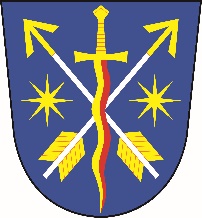           OBECNÍ ÚŘAD POSTŘELMŮVEK                       Postřelmůvek 73,  789 01  ZábřehBankovní spojení:	č. ú. 1905642379/0800              Tel.: 583 412 250                                                           Mobil:	 721 614 243                                                           E-mail: ou.postrelmuvek @c-box.czID schránky: errasez___________________________________________________________________V Postřelmůvku dne 11. července2022Stanovení minimálního počtu členů okrskové volební komisepro volby do zastupitelstev obcíkonaných ve dnech 23. a 24. září 2022V souladu s ustanovením § 15 odst. 1 písm. d) zákona č. 491/2001 Sb., o volbách do zastupitelstev obcí a o změně některých zákonů, ve znění pozdějších předpisů, konané ve dnech 23. a 24. září 2022, stanovuji minimální počet členů okrskové volební komise v Postřelmůvku na 6 členů.Bc. Stanislav Sitta, v.r.                                                                                                                   starosta obceVyvěšeno na úřední desce dne: 11. 07. 2022Sejmuto z úřední desky dne:      24. 09. 2022 